 Аношина Л.И.-руководитель МО   гуманитарного цикла;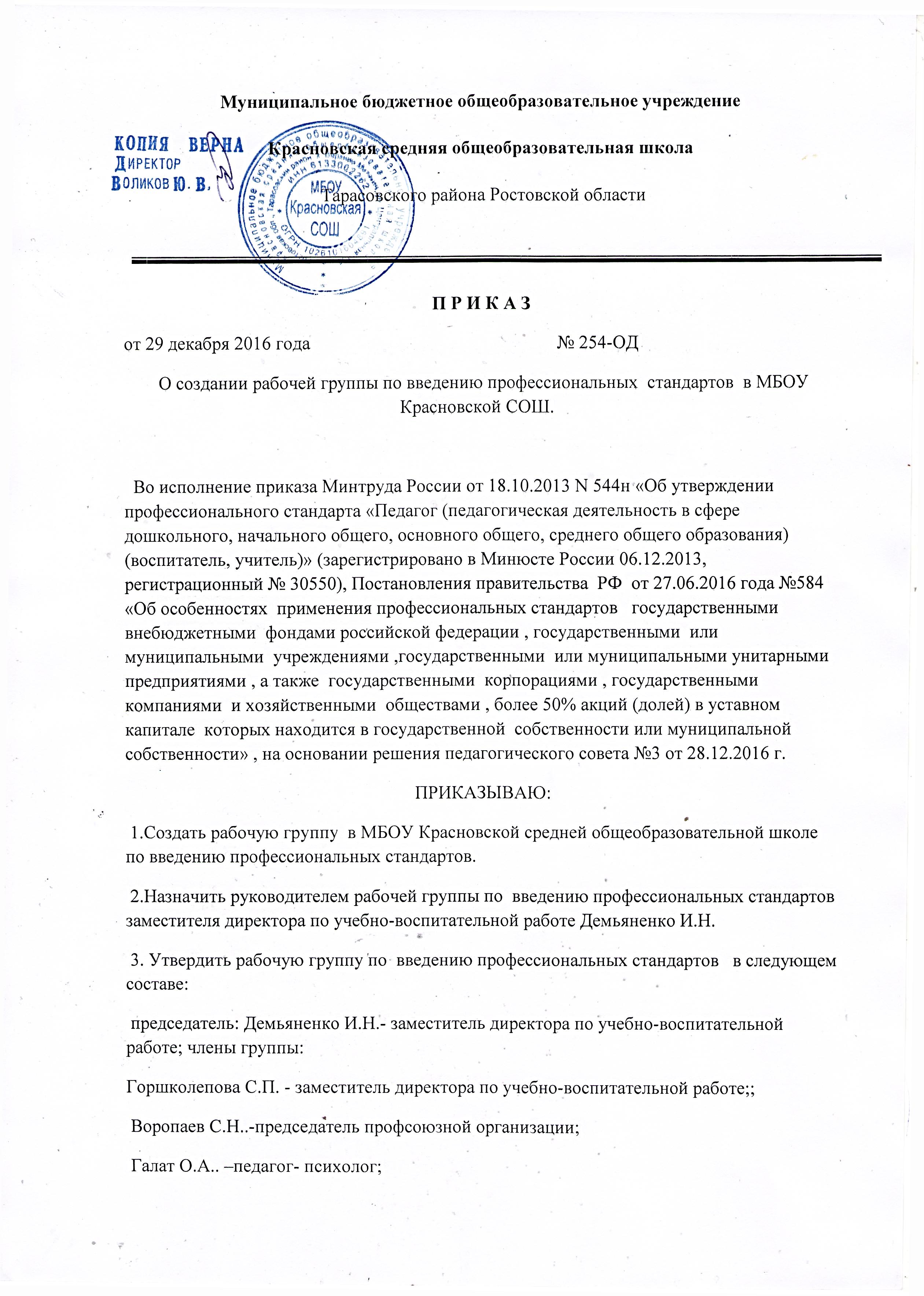 Ковалёв А.В.- руководитель МО   физико-математического цикла ;Аганян Т.А.- руководитель МО   естественно-географического  цикла;Попова Л.Н.-руководитель МО учителей начальных классов:Денисова М.А.- руководитель МО классных руководителей.4. Рабочей группе: 4.1. изучить нормативно-правовые документы федерального, регионального, муниципального уровней по  введению профессиональных стандартов; 4.2. разработать и утвердить дорожную карту внедрения профессиональных стандартов    4.3. разработать внутренний стандарт МБОУ Красновской СОШ документ, определяющий  квалификационные требования к профессиональной деятельности работников, соответствующего реализуемым в МБОУ Красновской СОШ  до 1.01.2020 года 4.4. разработать  положения об утверждении уровней профессионального стандарта педагога в ОО. Например, «начинающий педагог», «продвинутый педагог», «педагог-методист», «педагог-исследователь» и т.д. до 01.09.2016 г.; 4.5. разработать, согласовать и утвердить локальные нормативные акты учреждения  в области формирования кадровой политики, трудовых отношений с  педагогами, оценки качества труда работников (Новые редакции документов: должностные инструкции, трудовой договор, коллективный договор, правила внутреннего трудового распорядка) до 01.01.2020 г. 4.6. разработать положение о порядке проведения внутреннего аудита в учреждении до 01.09.2016 г. 5. Демьяненко И.Н.: 5.1. ознакомить  работников с содержанием профессиональных  стандартов до 1.01.2020 года 5.2. организовать обсуждения на педагогических, методических советах (объединениях),  совещаниях при  директоре ,собраниях коллектива  до 10.09.2019 г.; 5.3. разместить информацию на стендах, сайте учреждения, создать  подрубрику  «Профстандарт профессиональной деятельности работников» до 01.01.2020 г.; 5.4. внести  изменения в Программу развития ОО  до 01.09.2017 г. 5.5. ознакомить  работников учреждения с вновь разработанными локальными нормативными актами, регламентирующими социально-трудовые отношения в школе, изменениями в ранее изданных нормативных и локальных  актах до 01.01.2020 г. 5.6. ознакомить родителей (законных представителей) обучающихся с внесенными изменениями в Программу развития учреждения до 01.01.2020 г., обеспечить регулярное информирование участников образовательного процесса по вопросам введения профессионального стандартов работников. 6.Утвердить положение о рабочей группе по введению профессиональных стандартов работников Приложение 1. 7.Контроль исполнения настоящего приказа оставляю за собойДиректор                                                         Воликов Ю.В.С приказом ознакомлена:Приложение к приказу №254  от 29 декабря 2016 годаПОЛОЖЕНИЕо рабочей группе по введению профессиональных стандартов1. Общие положенияНастоящее положение определяет цель, основные задачи, функции, а также порядок формирования и работы рабочей группы по введению профессиональных стандартов ООРабочая группа по введению профессиональных стандартов является коллегиальным органом, созданным в целях определения тактики введения профессиональных стандартов, а также обеспечения взаимодействия между государственными органами, общественными объединениями, научными, образовательными организациями при рассмотрении вопросов, связанных с внедрением профессиональных стандартов.Рабочая группа в своей деятельности руководствуется Конституцией РФ, Федеральными законами, указами и распоряжениями Президента РФ, региональными нормативными и правовыми актами, Уставом МБОУ Красновской СОШ, а также настоящим Положением.Цели и задачи деятельности рабочей группыОсновная цель создания рабочей группы – обеспечение системного подхода к введению профессиональных стандартов в МБОУ Красновской СОШ.Основными задачами группы являются:- организация, регулирование и планирование инновационной деятельности ОО в соответствии с направлениями работы по введению профессиональных стандартов;- создание нормативной и организационно-правовой базы, регламентирующей деятельность ОО по введению профессиональных стандартов;- проведение оценки и самооценки работников на соответствие его компетенции квалификационным требованиям профессиональным стандартам;- подготовка предложений по методике установления уровня компетенций специалиста;- изменение существующего порядка аттестации работников ОО с учетом требований профессиональных стандартов, разработка тестовых заданий;- создание индивидуальных планов развития профессиональной компетенции работников и плана ОО с учетом требований профессиональных стандартов;- обеспечение взаимодействия учреждения с учреждениями дополнительного и профессионального образования, осуществляющими подготовку и переподготовку кадров;- информирование всех сотрудников о ходе введения профессиональных стандартов;- разработка порядка контроля за реализацией введения профессиональных стандартов.Функции рабочей группыИнформационная:- формирование банка информации по направлениям введения профессиональных стандартов (нормативно-правовое, кадровое, научно- методическое);- разъяснение сотрудникам ОО перспектив и эффектов введения профессиональных стандартов.3.2. Координационная:- координация деятельности сотрудников ОО, системы оценки качества предоставления услуг в сфере НОО, ООО, СОО по основным направлениям деятельности по введению профессиональных стандартов;- определение механизма реализации профессиональных стандартов.3.3. Экспертно-аналитическая:- мониторинг условий, ресурсного обеспечения и результативности введения профессиональных стандартов на разных этапах;- отбор традиционных, разработка инновационных методов и приемов аттестации и оценки работников с учетом требований профессиональных стандартов;- составление реестра документов ОО, которые необходимо принять и в которые необходимо внести изменения в связи с использованием профессиональных стандартов в деятельности учреждений, и подготовка проектов данных документов.Состав рабочей группыВ состав рабочей группы входят: руководитель рабочей группы и члены рабочей группы, которые принимают участие в ее работе на общественных началах.Подготовку и организацию заседаний рабочей группы, а также решение текущих вопросов, осуществляет руководитель рабочей группы.Количественный и списочный состав рабочей группы определяется приказом директора ОО.Организация работы рабочей группыРабочая группа осуществляет свою деятельность в соответствии с планом работы, утвержденным директором ОО.Заседания рабочей группы проводятся не реже одного раза в месяц. В случае необходимости могут проводиться внеочередные заседания.Заседание рабочей группы считается правомочным, если на нем присутствуют не менее половины ее членов.Заседания рабочей группы оформляются протоколами, которые подписывают руководитель рабочей группы и все ее члены.Права и обязанности членов рабочей группы учреждения6.1. Рабочая группа для решения возложенных на нее задач имеет, в пределах своей компетенции, право:- запрашивать и получать в установленном порядке необходимые материалы;- использовать широкий спектр информационных ресурсов, включая электронные и интернет – ресурсы, для получения информации, для разработки аттестационных программ, методических материалов;- приглашать на свои заседания представителей общественных объединений, научных, образовательных и др. организаций;- направлять своих представителей для участия в совещаниях, конференциях и семинарах по вопросам, связанным с введением профессиональных стандартов.6.2. Члены рабочей группы обязаны:- присутствовать на заседаниях;- исполнять поручения, в соответствии с решением рабочей группы.Документы рабочей группы учрежденияОбязательным документом рабочей группы учреждения является план работы и протоколы заседаний.Протоколы заседаний рабочей группы оформляются в соответствии с общими требованиями к оформлению деловой документации.Протоколы заседаний рабочей группы хранятся в течение трех лет.Заключительные положенияНастоящее положение вступает в силу с момента утверждения директором ОО.Изменения и дополнения вносятся в настоящее Положение по мере необходимости и подлежат утверждению директором ОО.29.12.2016 годаДемьяненко И.Н.